OREGON STATE ARCHIVES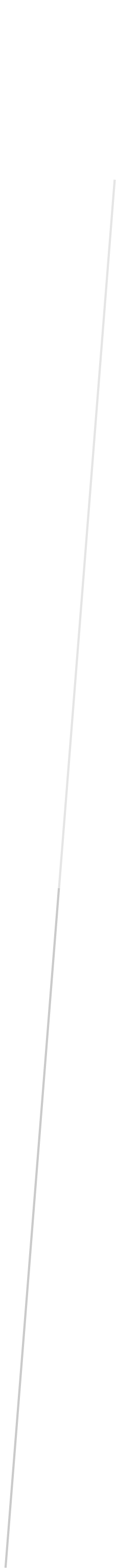 Job Title:  Archives InternJob Description:Join us as a student intern at the Oregon State Archives!We will work with you to develop an individualized experience that addresses your specific academic and career interests. The intern will work under the direction of the Unit Manager in the area they choose, while the overall internship experience will be under the guidance of the Student Internship Program Coordinator.Conduct primary source records researchStudents that want to develop a research project using our unique primary source records are welcome to contact us and discuss an internship that would center on the use of Oregon state and local government records.  These records encompass a wide variety of time periods and include such subjects as:Natural resources policy;Military and social history;Politics and the Oregon State Legislature;TransportationLearn about the archives and records professionStudents interested in a career in public history can participate in direct hands-on experience with our staff to gain a better understanding of what it means to be an archivist or records professional.  Examples of possible experiences include:Digital preservation of non-electronic records, such as historic audio recordings and images;Assisting in reference for requests made both in person and via e-mail;Development of publications, such as the Oregon Blue Book;Outreach such as social media, exhibit development, and special events;Collaboration with local records custodians in the care and management of public records; andWorking directly with original records to prepare them for public research.Our interns also have the opportunity to obtain advice and guidance from experienced professionals through our “career path panels” program.Work location:The Oregon State Archives building is located 800 Summer Street NE in Salem.Semester or Term:  fall 2019 & spring 2020Hours:Archives hours are Monday through Friday, 8:00 am to 12:00 pm and 1:00 pm to 4:45 pm.  The actual schedule will be determined with the successful applicant.Qualifications:The intern should have an interest in original government records and Oregon state and local government.  A positive attitude and an eagerness to learn, as well as the ability to work independently following instruction are expected.  The ability to lift 40 pounds and climb ladders is preferred.Paid/Unpaid:This internship is unpaid, but the student is strongly encouraged to work with their academic department to receive course credit.Contact:Todd Shaffer, Student Internship Program CoordinatorPhone:  (503) 373-0701, extension 1E-mail:  todd.l.shaffer@oregon.gov